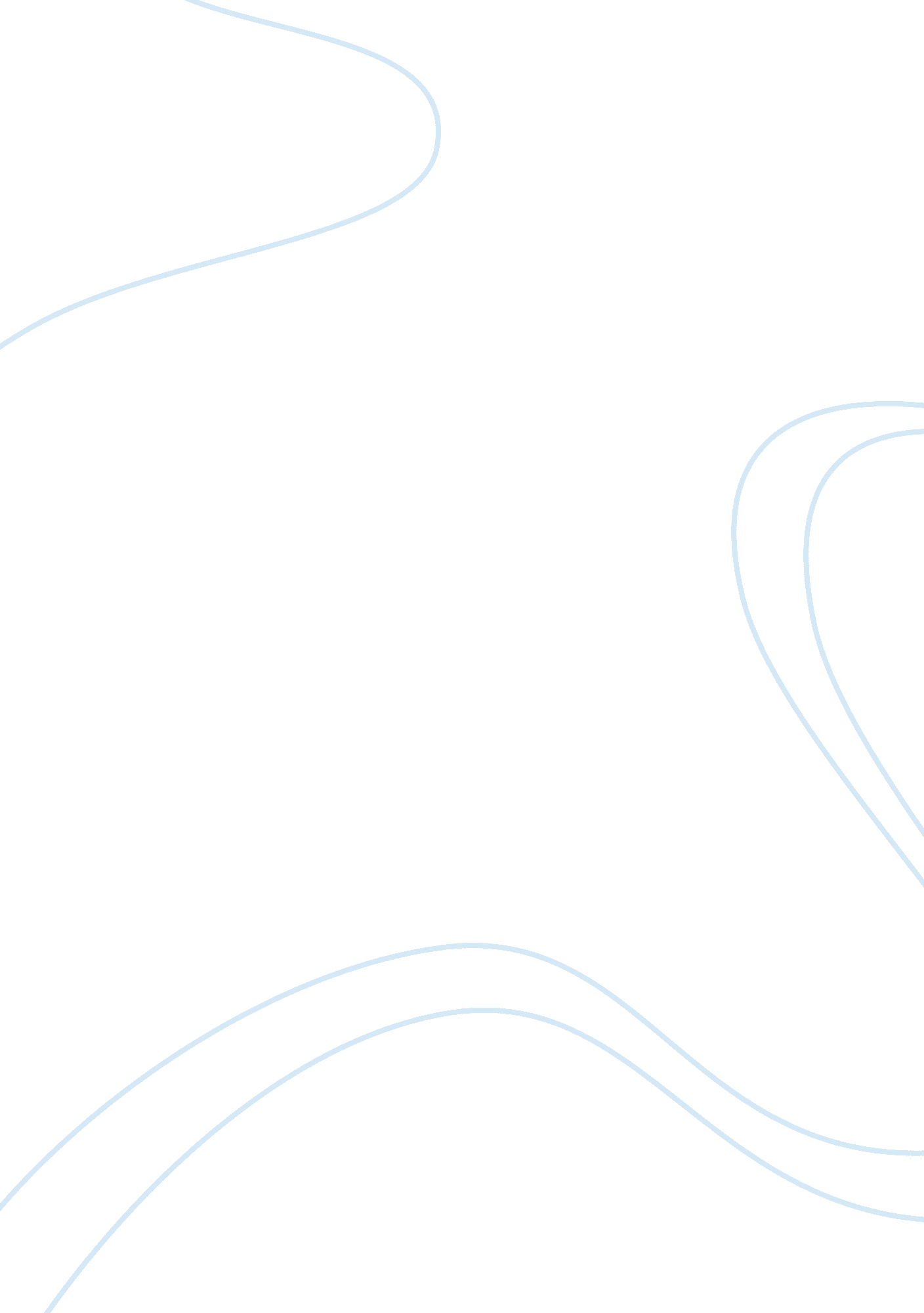 Intrapersonal and interpersonal communications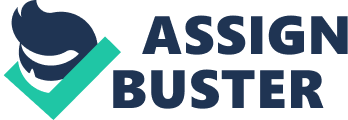 What Is the Difference Between Intrapersonal & Interpersonal Communications? Communicationis the sending and receiving of a message. There are many different types and styles of communication, and communication can occur between one or many different people. Though it may sound counterintuitive, communication can take place within just one individual. This type of communication is called intrapersonal communication. Interpersonal communication involves two or more people. 1. Intrapersonal Communication oIntrapersonal communication could be called our inner monologue. When we sit down to think of ways to solve a problem, we're communicating intrapersonally. Even during those moments of quiet reflection about ourselves, ourgoalsin life, our beliefs, values and expectations, we are communicating with ourselves. Intrapersonal communication also includesdreams, fantasies, talking out loud to yourself and writing, such as in a journal. Interpersonal Communication Interpersonal communication takes place between at least two people. A conversation over a candlelit dinner, a phone call and this article are all considered interpersonal communication. One person sends a message, either by talking or writing, or even with body language, and at least one other person receives that message. Effective interpersonal communication depends on the messenger's ability to convey their exact meaning without ambiguity. What are Interpersonal intrapersonal communication barriers? Intapersonal communication barriers can be things such as your own self degradation. For example you could hold yourself back because you don't belive you are capable or smart enough to do something. You could as well not give yourself the will to push yourself to do something you have always wanted causing yourself to become a barrier to you as a person. What is the difference between intrapersonal and interpersonal relationships? An intrapersonal relationship is a relationship with yourself. This includes how much yourespectyourself, how well you know your desires and your motivations, and other things. An interpersonal relationship is a relationship with another person. This includes the same factors as above, and others that are relevant to knowing and empathizing with others. To remember the difference, remember that an interstate highway connects states (in the US), and that an intrastate highway is a highway which doesn't leave the state. The states are like people. 